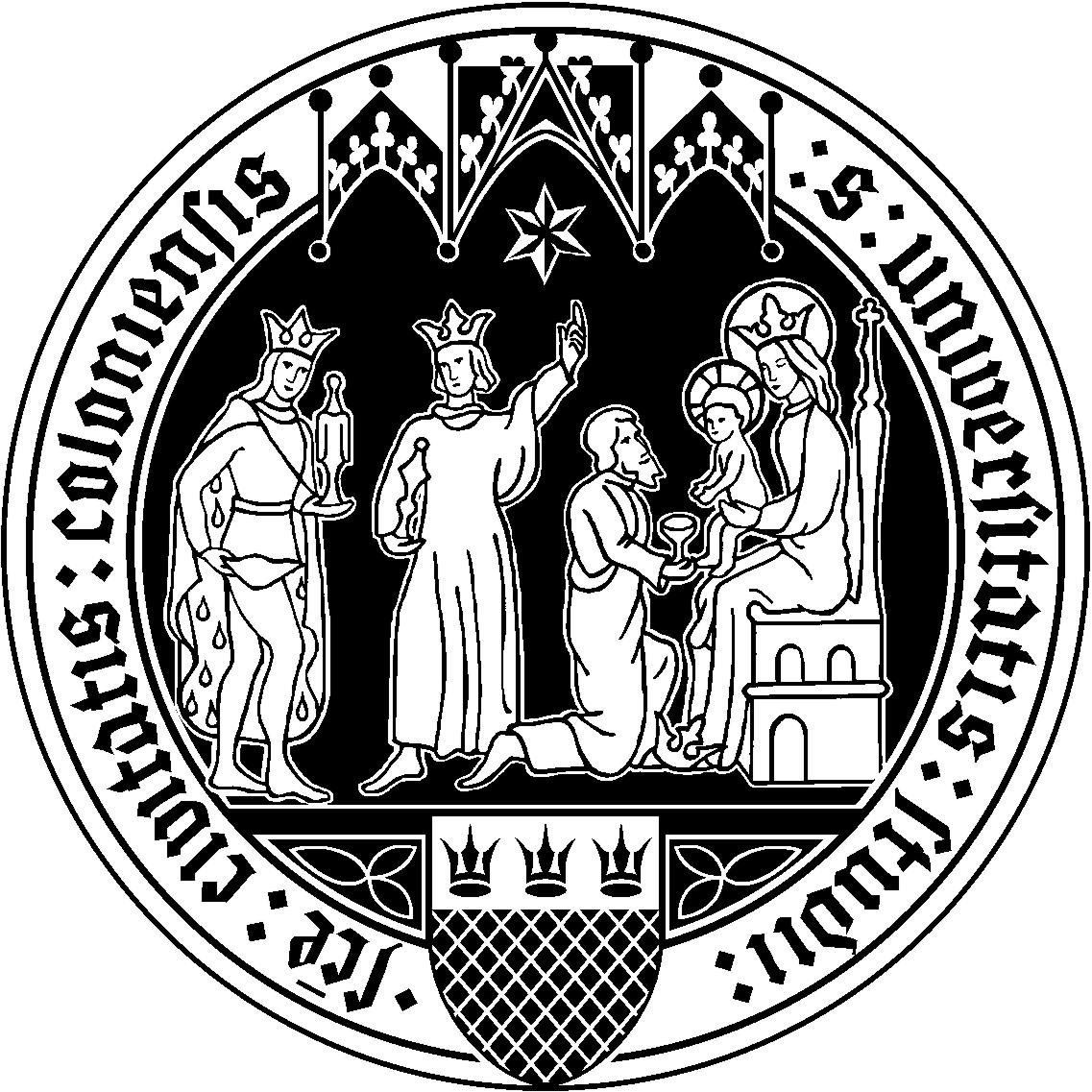 An der WiSo-Fakultät der Universität zu Köln wurden im Jahr 2021 folgende mündliche Prüfungen im Promotionsverfahren erfolgreich durchgeführt:Herr Diplom-Volkswirt sozilwissenschaftlicher Richtung Dirk BetzDas Ende von Rational Choice? Zur Leistungsfähigkeit der Rational-Choice-TheorieReferent: Prof. Dr. A. KaiserFrau Wiebke Breustedt, M.A.Improving the Measurement Validity of Quantitative Empirical Assessments of Democracy. Recommendations for Future Comparative Research on the Quality of Democracy and Political SupportReferent: Prof. Dr. A. KaiserFrau Laura Büker, M. Ed.Lernorientierte Curriculum- und Unterrichtsentwicklung in schulischen Netzwerken - Rekonstruktion und Anlayse von Implementationsprozessen an Schulen aus der Sicht von Lehrer_innen Referentin: Prof. Dr. N. Naeve-StoßHerr Dipl.-Kfm. Stefan CremerTechnology-Enabled Transformation of Platform-Mediated Business and ConsumptionReferentin: Prof. Dr. C. Loebbecke Herr Martin Otto Hintermayer, M.Sc.On the Theory of Emissions Trading - Applications to the EU ETSOn the Theory of Emissions Trading - Applications to the EU ETSReferent: Prof. Dr. M. O. BettzügeFrau Denise Marie Küpper, M.Sc.Essays on Digital Interactions in Marketing ContextsEssays on Digital Interactions in Marketing ContextsReferentin: Prof. Dr. F. VölcknerHerr Rouven Wulf Schwerdtfeger, M.Sc.Brand Management in the Entertainment IndustryReferentin: Prof. Dr. F. VölcknerHerr Kai Peter Spindeldreher, M.Sc.Clashing Orders of Worth in the Sharing EconomyReferent: Prof. Dr. D. SchoderFrau Sarah Türk, M.Sc.The Role of Passion and Human Capital in (Social) EntrepreneurshipReferent: Prof Dr. Ch. SchwensHerr Simon Lineu Umbach, M.Sc.Macroeconomic Forecasting and Evaluation with Supervised and Neural Network Reinforced Factor ModelsMacroeconomic Forecasting and Evaluation with Supervised and Neural Network Reinforced Factor ModelsReferent: Prof. Dr. J. BreitungHerr Jonas Wiedner, M.A.Against the Odds.Against the Odds.Education-to-job matches and less-educated workers` pathways into successReferent: Prof. Dr. M. Schaeffer